ПОРТФОЛИОНеверов Семен МихайловичНаправление подготовки 03.06.01 – Физика и астрономияНаправленность (профиль) подготовки01.04.01 – Приборы и методы экспериментальной физикиСодержаниеОбщие сведенияНаучные публикацииУчастие в научных конференциях, семинарахУчастие в грантахУчастие в конкурсах, олимпиадахУчастие в работе научных кружков, научных коллективовСтажировкиУчастие в выставкахПатенты, авторские свидетельстваИменные стипендииНаграды, премии, дипломы1. Общие сведения1.1. Тема научно-исследовательской работы: «Создание мультиспектрального комплекса для мониторинга утечек газа на промышленных объектах».1.2. Научный руководитель: Мачихин Александр Сергеевич, к.ф.-м.н.1.3. Год поступления в аспирантуру: 2018.2. Научные публикацииПриводится список научных публикаций с полными выходными данными. В приложении выкладываются отсканированные копии статей с титульными страницами источника, в котором опубликована статья. В конце списка дается ссылка на номер приложение (например, «Копии публикаций приведены в Приложении 1»).Не публиковал3. Участие в научных конференциях, семинарахПриводится список научных конференций (семинаров), в которых участвовал аспирант с докладом. По каждому пункту указывается название конференции, даты и место проведения, название доклада, соавторы, вид доклада (устный, стендовый и т.д.), можно дать ссылку на сайт конференции, на котором есть подтверждение участия аспиранта. В приложении размещаются копии программы конференции, с отражением участия аспиранта.Устный доклад на научном семинаре по акустооптической и оптической спектроскопии в Научно-технологическом центре уникального приборостроения Российской академии наук (НТЦ УП РАН). Тема доклада: «Применение гиперспектральной съемки для дистанционного газоанализа». Проходил 13 марта 2019 года.4. Участие в грантахПриводится информация об участии аспиранта в научных грантах: указывается название и номер гранта, учредитель, страна, тема гранта, роль аспиранта (руководитель, ответственный исполнитель, исполнитель).Не участвовал.5. Участие в конкурсах, олимпиадахПриводится информация об участии аспиранта в конкурсах, олимпиадах с указанием названий мероприятия, места, сроков проведения, вид участия. В приложении размещаются копии дипломов, грамот, свидетельств и т.д.Не участвовал.6. Участие в работе научных кружков, научных коллективов, творческих коллективовПриводится информация об участии аспиранта в работе научных кружков, научных коллективов, творческих коллективов с указанием: названия кружка, подразделение в котором функционирует кружок, период участия, роль в работе кружка. Если возможно, в приложении размещаются подтверждающие документы.Не участвовал.7. СтажировкиПриводится информация о стажировках, пройденных аспирантом с указанием темы стажировки, места прохождения, периода прохождения. В приложении размещается копия документа, подтверждающего прохождение стажировки.Не проходил.8. Участие в выставкахПриводится информация об участии аспиранта в выставках с указанием названий выставки, места, сроков проведения, названия экспоната. В приложении размещаются копии дипломов, грамот, свидетельств и т.д.Не участвовал.9. Патенты, авторские свидетельстваПриводится информация о патентах и авторских свидетельствах, полученных аспирантом. Вприложении размещаются копии патентов и авторских свидетельств.Патент №186569, Российская Федерация, МПК H01S 5/00 (2006.01) Аналоговый модуль управления диодным лазером. Авторы: Ершов Олег Валентинович (RU), Климов Алексей Григорьевич (RU), Неверов Семен Михайлович (RU) Дата подачи заявки: 08.11.2018. Опубликовано: 24.01.2019 Бюл. № 3Патент №2679455, Российская Федерация, МПК G01N 21/61 (2006.01) F17D 5/02 (2006.01). Способ дистанционного измерения концентрации газов в атмосфере. Авторы: Ершов Олег Валентинович (RU), Климов Алексей Григорьевич (RU), Неверов Семен Михайлович (RU) Дата подачи заявки: 04.12.2017. Опубликовано: 11.02.2019 Бюл. № 510. Именные стипендииПриводится информация об именных стипендиях, получаемых аспирантом, указывается за какие заслуги назначена стипендия, период начисления стипендии.Не получал.11. Награды, премии, дипломыПриводится информация о именных наградах, премиях, дипломах, полученных аспирантом, указывается за какие заслуги они получены, дата получения. В приложении размещаются копии подтверждающих документов.Не получал.Приложение 1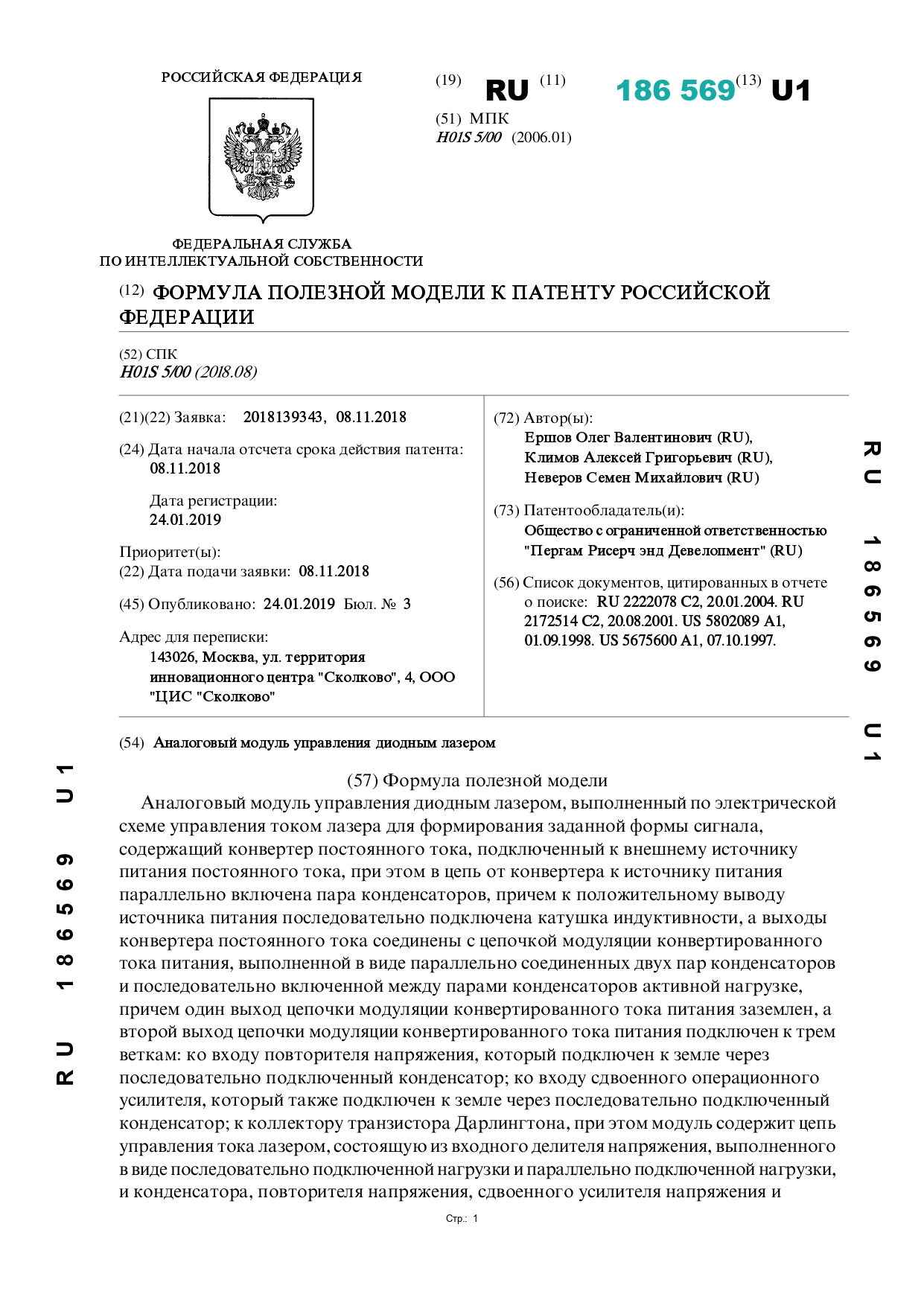 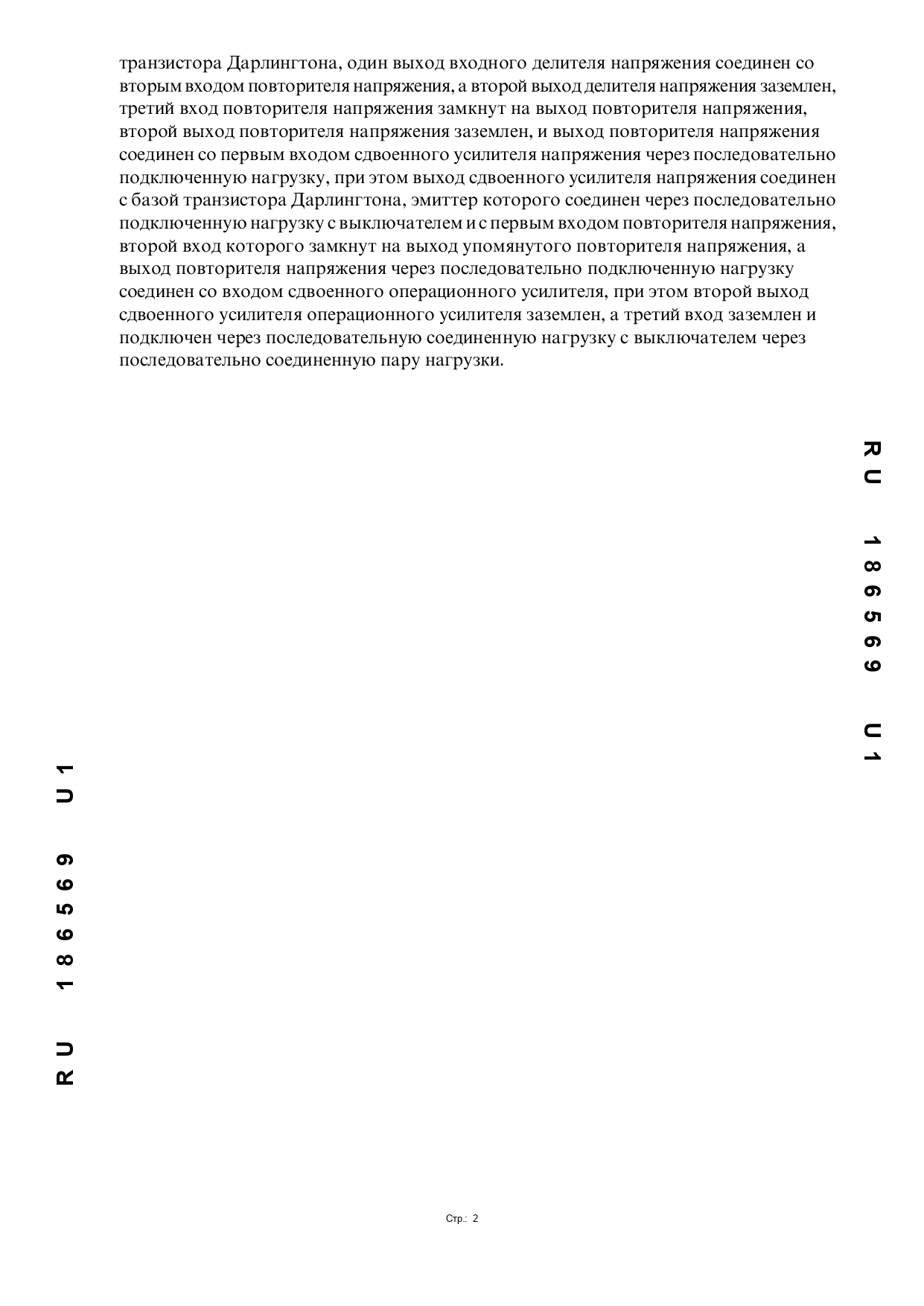 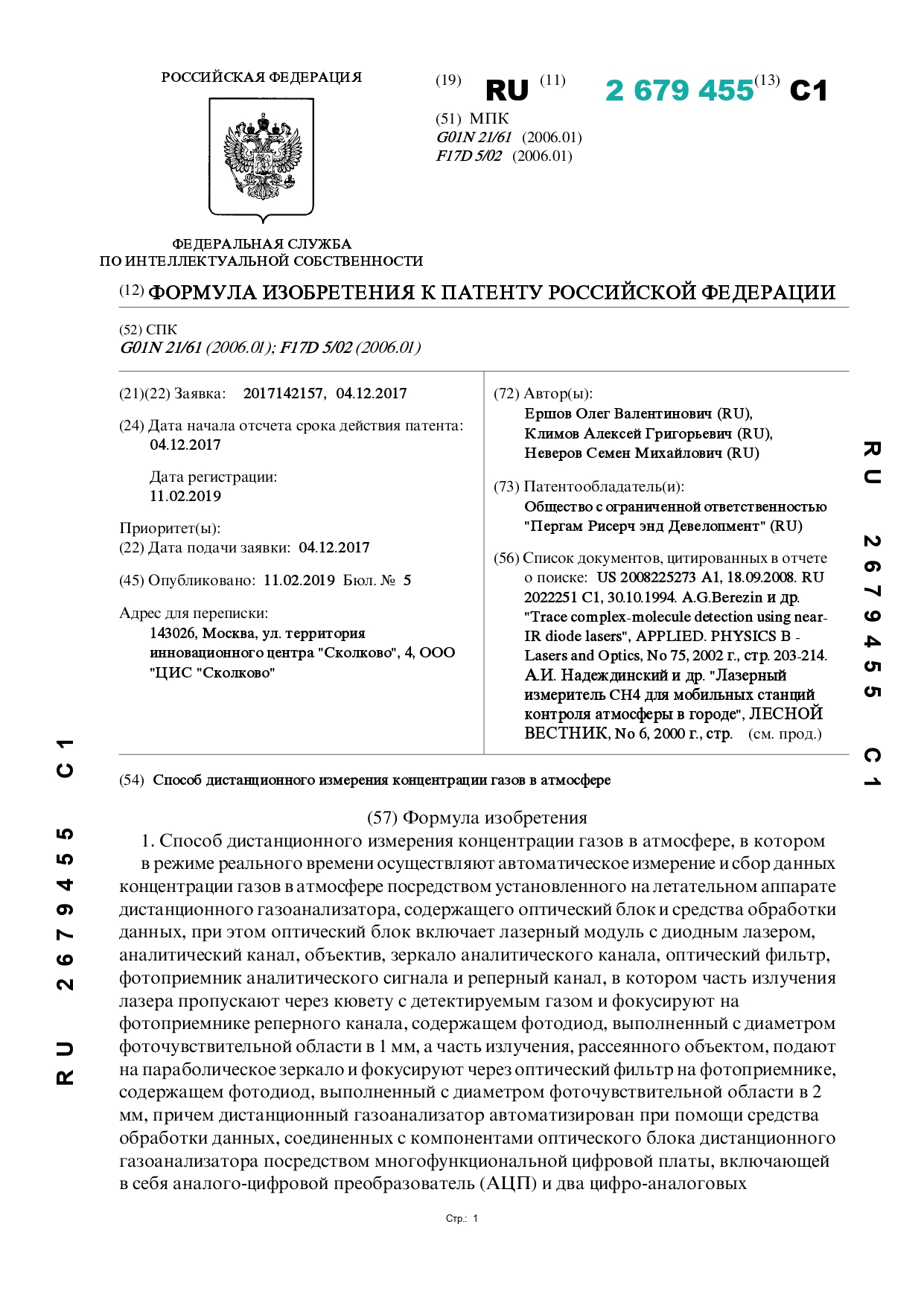 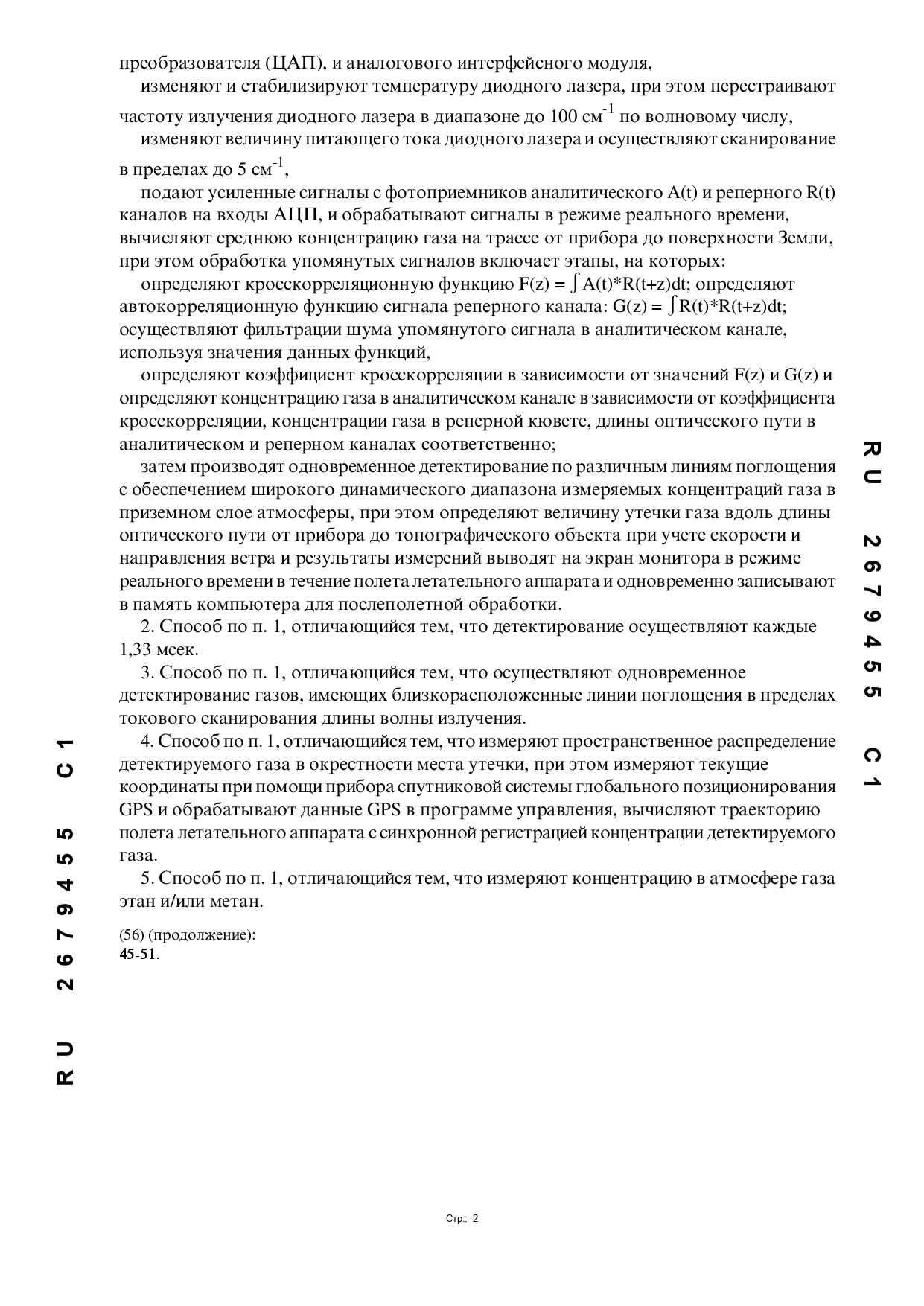 